OKTÓBER 23-i MEGEMLÉKEZÉSA Nyírturai Móra Ferenc Általános Iskola 15 felső tagozatos diákja heteken keresztül készült arra, hogy méltó módon emlékezzenek meg az 56-os forradalom-és szabadságharcról, a köztársaság kikiáltásának 32. évfordulójáról. Az irodalmi összeállítás szereplői felelevenítették 1956 fontosabb eseményeit, meghatározó szereplőit. A zenei részletek megadták az akkori őszi, borongós napok alaphangulatát. Az 5. osztályos lányok két tánca nemcsak színesítette a műsort, hanem a mély hazaszeretet érzését is átadta a hallgatóságnak.Szereplők:  						5. osztályból táncoltak:       Benkő Barbara		Nagy Norina	       Tokár Dorina			Juhász Ágnes	       Mozga Zsuzsanna			Kantár Csenge Eszter	       Horváth Hédi			Giba Zsófia	       Liki Szonja			Laczkó Fruzsina	       Papcsák Adrienn			Kotlár Petra	       Perger Péter Attila			Árvai Liliána	      Varga Gréta ViolaFelkészítő pedagógus: Vágner Mária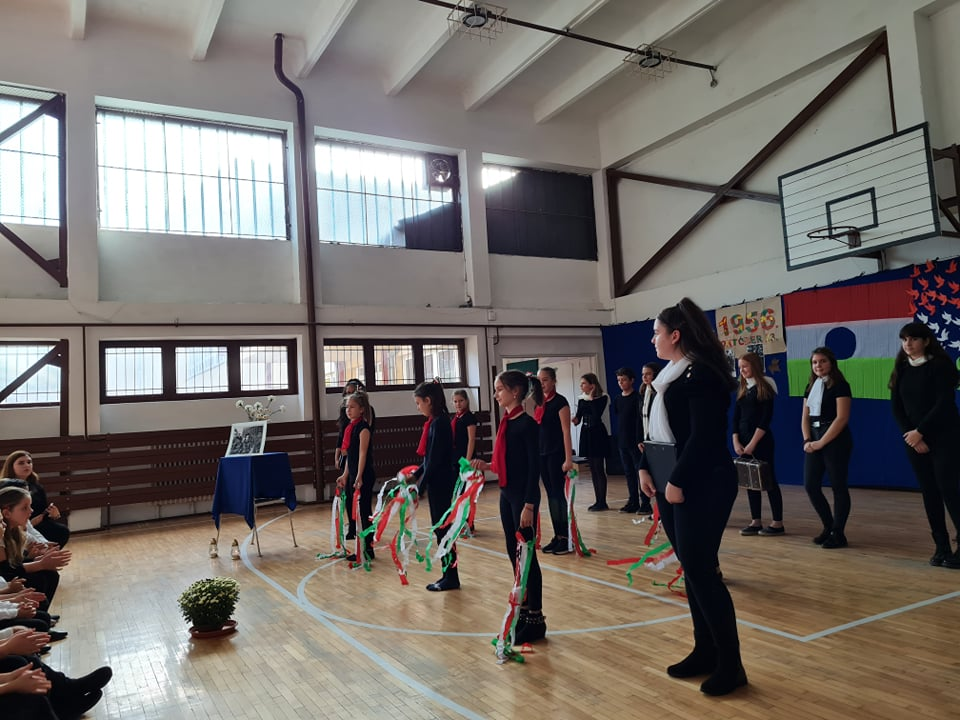 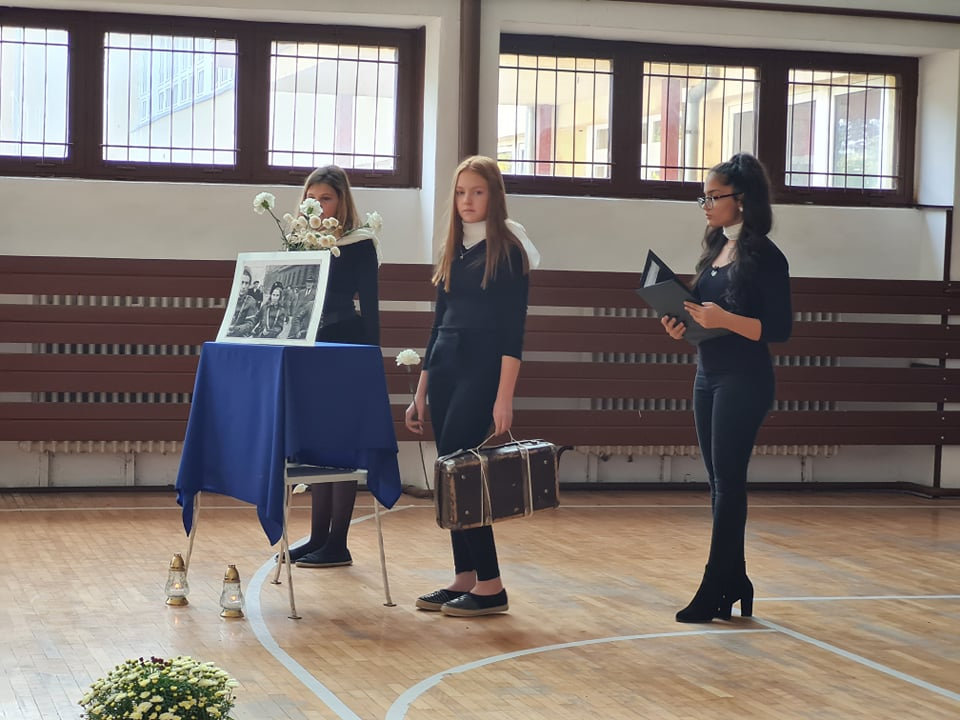 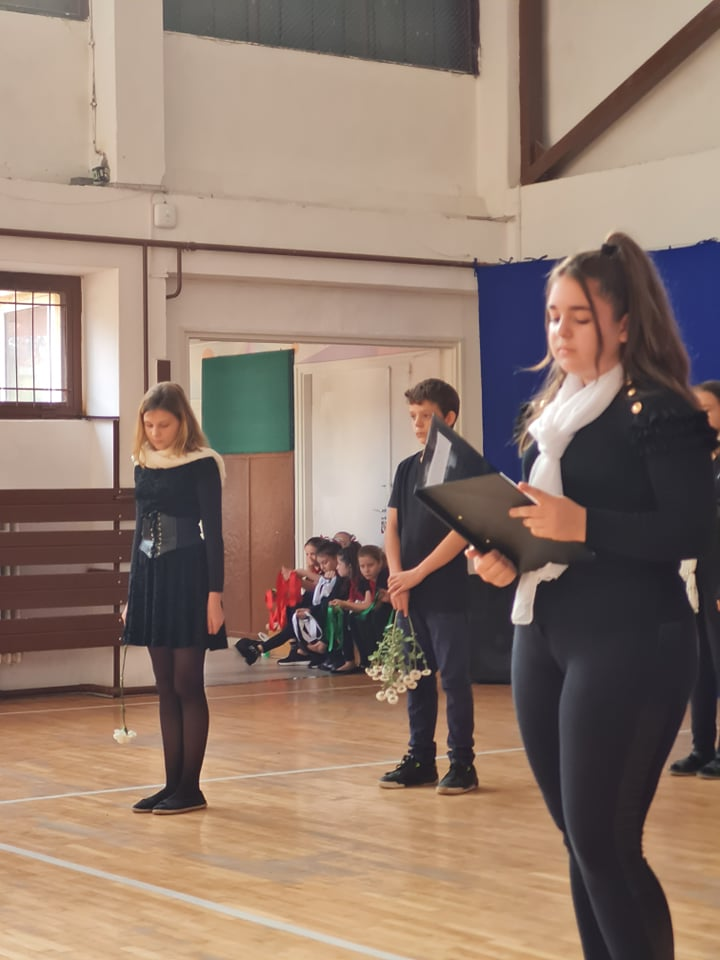 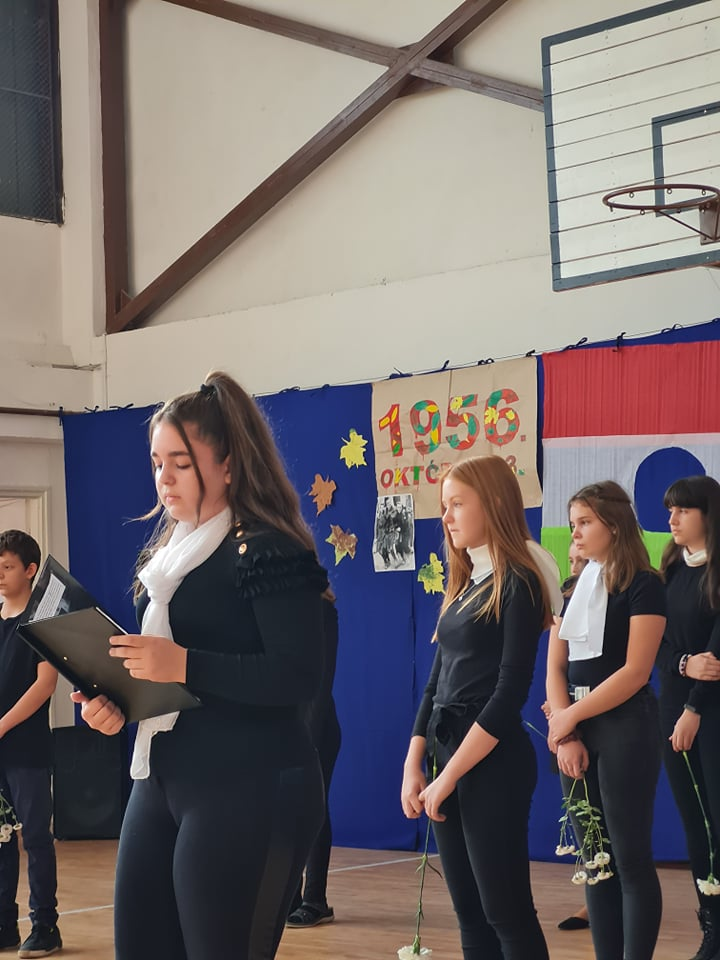 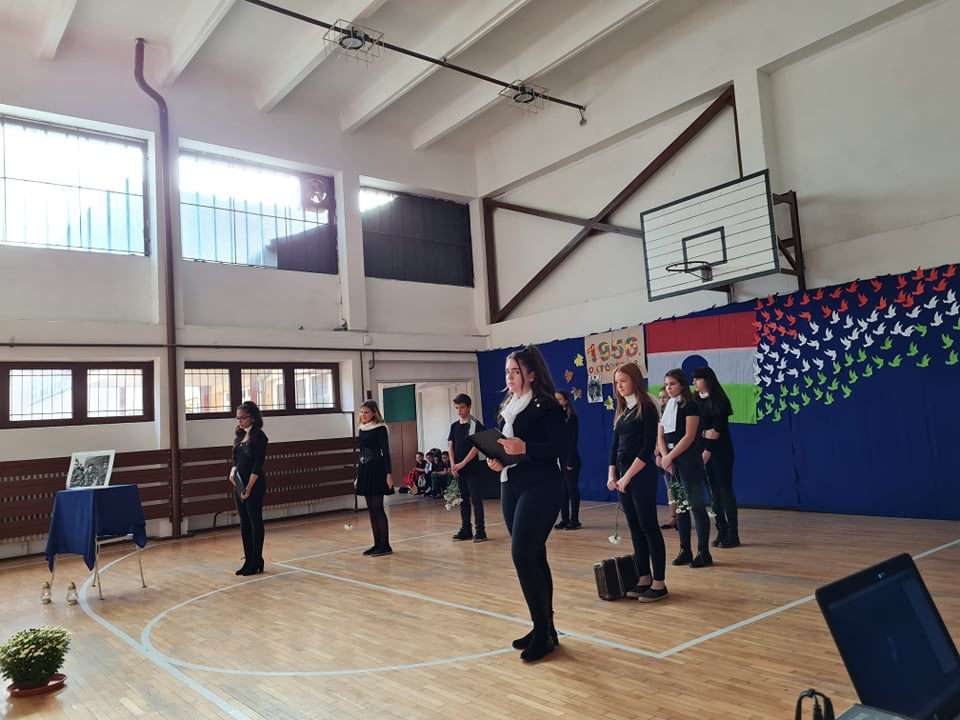 